Утверждаю:Заведующий МДОУ д/с № 6 «Колокольчик»Л.А.Шумилова31.08.2021г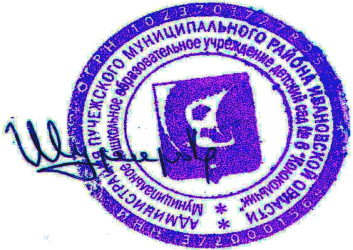 Учебный планобразовательной деятельности в МДОУ д/с № 6 «Колокольчик»по реализации основной образовательной программы дошкольного образования2021-2022 учебный годПояснительная записка.Учебный план Муниципального дошкольного образовательного учреждения детский сад №6 «Колокольчик» (далее - Учреждение) является нормативным документом, регламентирующим организацию образовательного процесса в Учреждении с учетом его специфики, учебно-методического, кадрового и материально-технического оснащения.Муниципальное дошкольное образовательное учреждение детский сад № 6 «Колокольчик» осуществляет образовательную деятельность на основании лицензии от  №1050 от 13.03.2013 года,Приоритетные направления образовательной деятельности: - физкультурно-оздоровительное; - морально-нравственное.Нормативно-правовое обеспечение:- Закон Российской Федерации от 26.12.2012 № 273 «Об образовании в Российской Федерации»; - СанПиН 1.2.3 685 - 21 «Гигиенические нормативы и требования к обеспечению безопасности и (или) безвредности для человека факторов среды обитания» СП 2.4.3648 -20- Приказ Министерства образования и науки Российской Федерации от 310.08.2013 № 1014 «Об утверждении Порядка организации и осуществления образовательной деятельности по основным общеобразовательным программам – образовательным программам дошкольного  образования»;- Приказ Министерства образования и науки Российской Федерации от 17 октября 2013 г. No 1155 «Об утверждении федерального государственного стандарта дошкольного образования»; - Письмо «Комментарии к ФГОС дошкольного образования» Министерства образования и науки Российской Федерации от 28.02.2014 г. № 08-249;- Основная образовательная программа дошкольного образования Учреждения.Педагогический коллектив Учреждения реализует образовательную программу дошкольного образования, разработанную на основе федерального государственного образовательного стандарта дошкольного образования, с учётом Основной образовательной программы дошкольного образования «От рождения до школы» под редакцией Н.Е. Вераксы, Т.С. Комаровой, М.А. Васильевой.  СТРУКТУРА ОБРАЗОВАТЕЛЬНОГО ПРОЦЕССАУчебный день делится на 3 блока:1) образовательный блок 1 половины дня (7.30 -9.00) включает в себя: -образовательную деятельность, осуществляемую в процессе организации различных видов детской деятельности (игровой, коммуникативной, трудовой, познавательно-исследовательской, продуктивной, музыкально-художественной, чтения);-образовательную деятельность, осуществляемую в ходе режимных моментов;-самостоятельную деятельность детей; -взаимодействие с семьями детей по реализации основной образовательной программы дошкольного образования.2) развивающий блок (9.00-11.00):–организованное обучение (в соответствии с расписанием организационной образовательной деятельности (ООД), представляет собой образовательную деятельность, осуществляемую в процессе организации различных видов детской деятельности (игровой, коммуникативной, трудовой, познавательно-исследовательской, продуктивной, музыкально-художественной).3) образовательный блок 2 половины дня (15.30-18.00) включает в себя:-образовательную деятельность, осуществляемую в процессе организации различных видов детской деятельности (игровой, коммуникативной, трудовой, познавательно-исследовательской, продуктивной, музыкально-художественной, чтения);-образовательную деятельность, осуществляемую в ходе режимных моментов;-самостоятельную деятельность детей; -взаимодействие с семьями детей по реализации основной образовательной программы дошкольного образования.СТРУКТУРА УЧЕБНОГО ГОДАОбразовательная деятельность проводятся с 1 сентября по 31 мая - с 1 сентября по 13 сентября – адаптационно-диагностический период;- с 14 сентября по 31 декабря – учебный период;- с 01 по 14 января – новогодние каникулы;- с 14 января по 31 мая – учебный период;- с 11 мая по 21 мая- диагностический период.В детском саду образовательная деятельность строится по трем направлениям: организованная образовательная деятельность, образовательная деятельность в режимных моментах, образовательная деятельность в самостоятельной деятельности. Каждый вид образовательной деятельности отражен в учебном плане. 1 часть – «Организованная образовательная деятельность»Основная часть (по обязательной части ООП) Часть, формируемой участниками образовательных отношений:2 часть - «Образовательная деятельность в ходе режимных моментов»3 часть – «Самостоятельная деятельность детей»Образовательная деятельность направлена и на создание условий развития ребенка, открывающих возможности для его позитивной социализации, личностного развития, развития инициативы и творческих способностей на основе сотрудничества со взрослыми и сверстниками и соответствующим возрасту видам деятельности. Организованная образовательная деятельность детей младшего и среднего дошкольного возраста осуществляется в процессе вовлечения их в различные виды детской деятельности: игровую, познавательно-исследовательскую, восприятие художественной литературы и фольклора, самообслуживание и элементарный бытовой труд, конструирование из разного материала, изобразительную, музыкальную. Образовательная деятельность с детьми старшего дошкольного возраста осуществляется в процессе вовлечения их в различные виды детской деятельности, в том числе и в форме занятий. Особое внимание уделяется гигиене организации и проведения организованной образовательной деятельности с детьми, обеспечивается рациональное сочетание умственной и физической нагрузки, а также достаточная двигательная активность ребенка в течение дня. Педагоги дозируют объем образовательной нагрузки с учетом санитарно-эпидемиологических правил и нормативов. По действующему СанПиН 1.2.3 685 - 21 «Гигиенические нормативы и требования к обеспечению безопасности и (или) безвредности для человека факторов среды обитания» СП 2.4.3648 -20   продолжительность организованной образовательной деятельности для детей: от 3 до 4-х лет – не более 15 минут, для детей от 4-х до 5-ти лет -не более 20 минут, для детей от 5-ти до 6-ти -не более 25 минут, а для детей от 6-ти до 7-ми лет – не более 30 минут. Максимально допустимый объем образовательной нагрузки в первой половине дня в младшей и средней группах не превышает 30 и 40 минут соответственно, а в старшей и подготовительной - 45 и 1,5 часа соответственно. В середине времени, отведенного на организованную образовательную деятельность, проводят физкультминутку. Перерывы между периодами организованной образовательной деятельности - не менее 10 минут. Образовательная деятельность с детьми старшего дошкольного возраста может осуществляться во второй половине дня после дневного сна. Ее продолжительность должна составлять не более 25 –30 минут в день. В середине организованной образовательной деятельности статистического характера проводятся физкультурные минутки. Образовательная деятельность, требующая повышенной познавательной активности и умственного напряжения детей, организуется в первую половину дня. Для профилактики утомления детей проводятся физкультурные, музыкальные занятия и т.д. В структуре учебного плана выделяются обязательная часть и часть, формируемая участниками образовательных отношений с учетом возрастных возможностей и индивидуальных различий (индивидуальных траекторий развития) детей. Обязательная часть составляет не менее 60 % от общего объема, отводимого на освоение основной образовательной программы дошкольного образования, и предполагает комплексность подхода, обеспечивая развитие детей во всех пяти взаимодополняющих образовательных областях. Часть, формируемая участниками образовательных отношений, составляет не более 40% от общего объема, отводимого на освоения детьми основной образовательной программы дошкольного образования. Эта часть учебного плана, формируется участниками образовательных отношений, где представлены программы, направленные на развитие детей в одной или нескольких образовательных областях, видах деятельности и культурных практиках (парциальные программы), методики, формы организации образовательной деятельности. Используются разные формы работы во второй половине дня.Основные задачи учебного плана:1. Регламентация учебно-познавательной деятельности.2. Реализация ФГОС ДО к содержанию и организации образовательного процесса в Учреждении.3. Введение регионального компонента Учреждения.4. Обеспечение единства всех компонентов (федерального, регионального).В основную часть учебного плана включены пять направлений, обеспечивающие социально-коммуникативное, познавательное, речевое, художественно-эстетическое, физическое развитие детей. Образовательные области соотносятся с образовательными модулями основной образовательной программы дошкольного образования Учреждения.Каждая образовательная область включает в себя следующие структурные единицы:1.Образовательная область «Социально-коммуникативное развитие»: социализация, развитие общения, нравственное воспитание; ребенок в семье и обществе; самообслуживание, самостоятельность, трудовое воспитание; формирование основ безопасности.2.Образовательная область «Познавательное развитие»: формирование элементарных математических представлений; развитие познавательно-исследовательской деятельности; ознакомление с предметным окружением; ознакомление с социальным миром; ознакомление с миром природы3. Образовательная область «Речевое развитие»: развитие речи; художественная литература.4. Образовательная область «Художественно-эстетическое развитие»: приобщение к искусству; изобразительная деятельность; конструктивно-модельная деятельность; музыкальная деятельность.5. Образовательная область «Физическое развитие»: формирование начальных представлений о здоровом образе жизни; физическая культура	В часть, формируемую участниками образовательного процесса, входят: физкультурно – спортивное, речевое  развитие детей. Их соотносят с основной частью Программы по принципу углубления и расширения содержания.В учебном плане предложено распределение основных видов деятельности, которое дает возможность Учреждению использовать модульный подход. Учебный план позволяет использовать принципы дифференциации и вариативности, а также обеспечивает своевременное познавательное, социальное и личностное развитие ребенка на каждом возрастном этапе его жизни.Реализация учебного плана предполагает обязательный учёт принципа интеграции образовательных областей в соответствии с возрастными возможностями и особенностями воспитанников, спецификой и возможностями образовательных областей Учебный план организованной образовательной деятельности Учреждения (Приложение № 1). 	Распределение видов детской деятельности основано на принципах:- соблюдение права воспитанников на дошкольное образование;- дифференциации и вариативности, которое обеспечивает использование в педагогическом процессе модульный подход;- сохранение преемственности между обязательной и частью, формируемой участниками образовательного процесса;- учёт приоритетного направления деятельности – физкультурно-оздоровительное;- ориентирование на реализацию социального заказа на образовательные услуги. 6 общеобразовательных групп:группа №1 –  младшая группа (2-3 года)группа №2– младшая (3-4г.);группа № 3 - средняя группа (4-5л );группа №4 – старшая группа (5-6 лет)группа №5 – старшая группа (5-6 лет)группа №6 - подготовительная к школе (6-7 лет);Учреждение   работает в режиме пятидневной рабочей недели с 7:30-18:00.Учебная нагрузка определена с учётом необходимого требования – соблюдение минимального объема времени на изучение каждой образовательной области. Конкретное содержание указанных образовательных областей зависит от возрастных и индивидуальных особенностей детей, определяется целями и задачами Программы и реализуется в различных видах деятельности (общении, игре, познавательно– исследовательской деятельности и др.). Организованная   образовательная деятельность по физическому развитию для детей в возрасте от 3 до 7 лет организуются 3 раза в неделю. Один раз в неделю для детей 5 – 7 лет круглогодично организуется организованная   образовательная деятельность по физическому развитию детей на открытом воздухе и состоит из комплекса подвижных игр разной степени интенсивности.       Расписание организованной образовательной деятельности соответствует учебному плану.        Реализация учебного плана в МДОУ детский сад № 6 «Колокольчик»  обеспечена полностью необходимыми кадрами специалистов соответствующей квалификации, рабочими программами, методическими рекомендациями, дидактическими материалами, диагностическими материалами.В летний период продолжается систематическая и полноценная работа по разделам Программы, реализуемой в Учреждении. Решение образовательных задач имеет свою специфику: на первый план выходит задача охраны и укрепления физического и психического здоровья детей;акцент смещается на организацию таких видов детской деятельности как игра, экспериментирование, наблюдение, движение, труд, различных форм изобразительной, конструктивно-модельной, музыкальной деятельности; возрастает доля самостоятельной детской деятельности; работа чаще всего осуществляется с разновозрастными детьми с учетом необходимости;обеспечения условий для облегчения адаптации вновь прибывших детей; немного меняется форма организации - в основном все виды деятельности переносятся на воздух.В летний оздоровительный период Учреждение продолжает работать по следующим направлениям развития и образования детей: социально-коммуникативное развитие, познавательное развитие, речевое развитие, художественно-эстетическое развитие. Отводится больше времени на развитие общения и взаимодействия ребенка со взрослыми и сверстниками, на формирование основ безопасного поведения в быту, социуме, природе; на развитие воображения и творческой активности, на формирование первичных представлений о себе, других людях, объектах окружающего мира; уделяется больше времени обогащению активного словаря, развитию связной речи, знакомству с книжной культурой, детской литературой; на реализацию самостоятельной деятельности детей – изобразительной, музыкальной. Особое место отводится физическому развитию детей. Согласно СанПиН в теплое время года при благоприятных метеорологических условиях организованная образовательная деятельность по физическому развитию организуется на открытом воздухе. Федеральный государственный образовательный стандарт дошкольного образования сохранён полностью.  Данный учебный план гарантирует подготовку детей к школьному обучению. Учебный планобразовательной деятельности в МДОУ д/с № 6 «Колокольчик»по реализации основной образовательной программы дошкольного образования2021-2022 учебный годУсловное обозначение: * 1раз в две неделиОбразователь-ные областиОбразователь-ные областиВиды деятельностиВторая группа раннего развития(2-3 г.)Вторая группа раннего развития(2-3 г.)3-4 летМладшая группа3-4 летМладшая группа4-5 летСредняя группа4-5 летСредняя группа5-6 летСтаршая группа №15-6 летСтаршая группа №15-6 летСтаршая группа №25-6 летСтаршая группа №26-7 летПодготовит.группа 6-7 летПодготовит.группа Образователь-ные областиОбразователь-ные областиВиды деятельностиНагрузканедельная/годоваяНагрузканедельная/годоваяНагрузканедельная/годоваяНагрузканедельная/годоваяНагрузканедельная/годоваяНагрузканедельная/годоваяНагрузканедельная/годоваяНагрузканедельная/годоваяНагрузканедельная/годоваяНагрузканедельная/годоваяНагрузканедельная/годоваяНагрузканедельная/годоваяФизическое развитиеФизкультураФизкультура3/1083/108 3/108 3/1083/108 3/108 3/108 3/108 3/108 3/108 3/108 3/108 Познавательное развитиеПознавательно-исследовательская деятельность, приобщение к социокультурным ценностям, формирование элементарных математических представлений, ознакомление с миром природы, конструктивно-модельная деятельностьСенсорное развитиеПознавательно-исследовательская деятельность, приобщение к социокультурным ценностям, формирование элементарных математических представлений, ознакомление с миром природы, конструктивно-модельная деятельностьСенсорное развитие2/542/542/542/542/542/542/542/542/542/544/1084/108Речевое развитиеРазвитие речи Чтение художественной литературы(ежедневно)Развитие речи Чтение художественной литературы(ежедневно) 1/27 1/271/27 1/27 1/27 1/27 4/108 4/108 4/108  4/108  3/81 3/81 Художественно-эстетическое развитиеПриобщение к искусству, изобразительная деятельность, конструктивно-модельная деятельность, музыкально-художественная деятельностьПриобщение к искусству, изобразительная деятельность, конструктивно-модельная деятельность, музыкально-художественная деятельностьРисованиеРисование1/27 1/27 1/27 1/27 1/27 1/27 1/27 1/27 1/27 1/27 2/54 2/54 Художественно-эстетическое развитиеПриобщение к искусству, изобразительная деятельность, конструктивно-модельная деятельность, музыкально-художественная деятельностьПриобщение к искусству, изобразительная деятельность, конструктивно-модельная деятельность, музыкально-художественная деятельностьЛепка1/27  1/27  1/2/13*1/2/13*1/2/13*1/2/13*1/2/13*1/2/13*1/2/13*1/2/13*1/2/13*1/2/13*Художественно-эстетическое развитиеПриобщение к искусству, изобразительная деятельность, конструктивно-модельная деятельность, музыкально-художественная деятельностьПриобщение к искусству, изобразительная деятельность, конструктивно-модельная деятельность, музыкально-художественная деятельностьАппликация - -1/2/13*1/2/13*            1/2/13 *            1/2/13 *1/2/13*1/2/13*1/2/13*1/2/13*1/2/13*1/2/13*Художественно-эстетическое развитиеПриобщение к искусству, изобразительная деятельность, конструктивно-модельная деятельность, музыкально-художественная деятельностьПриобщение к искусству, изобразительная деятельность, конструктивно-модельная деятельность, музыкально-художественная деятельностьМузыка2/72 2/72 2/72 2/72 2/72  2/72  2/72  2/72  2/72  2/72  2/72  2/72  Количество (в неделю)Количество (в неделю)Количество (в неделю)Количество (в неделю)101010101010131313131515Длительность (минут)Длительность (минут)Длительность (минут)Длительность (минут)10101515202020-2520-2520-2520-253030ПерерывыПерерывыПерерывыПерерывыВсего: нагрузка недельная/годовая Всего: нагрузка недельная/годовая Всего: нагрузка недельная/годовая Всего: нагрузка недельная/годовая  10/315 10/31510/315 10/315 10/315 10/315 13/396 13/396 13/396 13/396 15/450 15/450 Образовательная деятельность в ходе режимных моментов.Образовательная деятельность в ходе режимных моментов.Образовательная деятельность в ходе режимных моментов.Образовательная деятельность в ходе режимных моментов.Образовательная деятельность в ходе режимных моментов.Образовательная деятельность в ходе режимных моментов.Образовательная деятельность в ходе режимных моментов.Образовательная деятельность в ходе режимных моментов.Образовательная деятельность в ходе режимных моментов.Образовательная деятельность в ходе режимных моментов.Образовательная деятельность в ходе режимных моментов.ОбщениеОбщениеОбщениеОбщениеОбщениеОбщениеОбщениеОбщениеОбщениеОбщениеОбщениеСитуации общения воспитателя с детьми и накопления положительного социально-эмоционального опытаСитуации общения воспитателя с детьми и накопления положительного социально-эмоционального опытаежедневно ежедневно ежедневно ежедневноежедневноежедневно ежедневноежедневносоциально – коммуникативное;-речевое развитие-познавательное развитие.Беседы и разговоры с детьми по их интересамБеседы и разговоры с детьми по их интересамежедневноежедневноежедневноежедневноежедневноежедневноежедневноежедневносоциально – коммуникативное;-речевое развитие-познавательное развитие.Чтение художественной литературы Чтение художественной литературы ежедневно СОДежедневно СОДежедневно СОДежедневно СОДежедневно СОДежедневно СОДежедневно СОДежедневно СОДсоциально – коммуникативное;-речевое развитие-познавательное развитие.Игровая деятельность, включая сюжетно-ролевую игру с правилами и другие виды игрИгровая деятельность, включая сюжетно-ролевую игру с правилами и другие виды игрИгровая деятельность, включая сюжетно-ролевую игру с правилами и другие виды игрИгровая деятельность, включая сюжетно-ролевую игру с правилами и другие виды игрИгровая деятельность, включая сюжетно-ролевую игру с правилами и другие виды игрИгровая деятельность, включая сюжетно-ролевую игру с правилами и другие виды игрИгровая деятельность, включая сюжетно-ролевую игру с правилами и другие виды игрИгровая деятельность, включая сюжетно-ролевую игру с правилами и другие виды игрИгровая деятельность, включая сюжетно-ролевую игру с правилами и другие виды игрИгровая деятельность, включая сюжетно-ролевую игру с правилами и другие виды игрИгровая деятельность, включая сюжетно-ролевую игру с правилами и другие виды игрИндивидуальные игры с детьми (сюжетно-ролевая, режиссерская, игра-драматизация, строительно-конструктивные игры)ежедневноежедневноежедневноежедневноежедневно3 раза в неделю3 раза в неделю3 раза в неделю3 раза в неделюсоциально – коммуникативное;-речевое развитие-познавательное развитие-физическое развитие-художественно-эстетическое развитиеСовместная игра воспитателя и детей (сюжетно-ролевая, режиссерская, игра-драматизация, строительно-конструктивные игры2 раза в неделю2 раза в неделю2 раза в неделю2 раза в неделю2 раза в неделю2 раза в неделю2 раза в неделю2 раза в неделю2 раза в неделюсоциально – коммуникативное;-речевое развитие-познавательное развитие-физическое развитие-художественно-эстетическое развитиеДетская студия (театрализованные игры)1 раз в 2 недели1 раз в 2 недели1 раз в 2 недели1 раз в 2 недели1 раз в 2 недели1 раз в 2 недели1 раз в 2 недели1 раз в 2 недели1 раз в 2 неделисоциально – коммуникативное;-речевое развитие-познавательное развитие-физическое развитие,-художественно-эстетическое развитиеДосуг здоровья и подвижных игр1 раз в 2 недели1 раз в 2 недели1 раз в 2 недели1 раз в 2 недели1 раз в 2 недели1 раз в 2 недели1 раз в 2 недели1 раз в 2 недели1 раз в 2 неделисоциально – коммуникативное;-речевое развитие-познавательное развитие-физическое развитиеПодвижные игрыежедневно ежедневно ежедневно ежедневно ежедневноежедневноежедневно ежедневноежедневносоциально – коммуникативное;-речевое развитие-познавательное развитие-физическое развитие.Комплексы закаливающих процедур ежедневно ежедневно ежедневно ежедневно ежедневноежедневноежедневно ежедневноежедневносоциально – коммуникативное;-речевое развитие-познавательное развитие-физическое развитие.Утренняя гимнастикаежедневноежедневноежедневноежедневноежедневноежедневноежедневноежедневноежедневносоциально – коммуникативное;-речевое развитие-познавательное развитие-физическое развитие.Познавательная и исследовательская деятельностьПознавательная и исследовательская деятельностьПознавательная и исследовательская деятельностьПознавательная и исследовательская деятельностьПознавательная и исследовательская деятельностьПознавательная и исследовательская деятельностьПознавательная и исследовательская деятельностьПознавательная и исследовательская деятельностьПознавательная и исследовательская деятельностьПознавательная и исследовательская деятельностьПознавательная и исследовательская деятельностьОпыты, эксперименты, наблюдения (в том числе, экологической направленности)Опыты, эксперименты, наблюдения (в том числе, экологической направленности)Опыты, эксперименты, наблюдения (в том числе, экологической направленности)Опыты, эксперименты, наблюдения (в том числе, экологической направленности)1 раз в 2 недели1 раз в 2 недели1 раз в 2 недели1 раз в 2 недели1 раз в 2 недели1 раз в 2 неделисоциально – коммуникативное;-речевое развитие-познавательное развитие-художественно-эстетическое развитиеНаблюдения за природой (на прогулке)Наблюдения за природой (на прогулке)Наблюдения за природой (на прогулке)Наблюдения за природой (на прогулке)ежедневноежедневноежедневноежедневноежедневноежедневносоциально – коммуникативное;-речевое развитие-познавательное развитиеФормы творческой активности, обеспечивающей художественно-эстетическое развитие детейФормы творческой активности, обеспечивающей художественно-эстетическое развитие детейФормы творческой активности, обеспечивающей художественно-эстетическое развитие детейФормы творческой активности, обеспечивающей художественно-эстетическое развитие детейФормы творческой активности, обеспечивающей художественно-эстетическое развитие детейФормы творческой активности, обеспечивающей художественно-эстетическое развитие детейФормы творческой активности, обеспечивающей художественно-эстетическое развитие детейФормы творческой активности, обеспечивающей художественно-эстетическое развитие детейФормы творческой активности, обеспечивающей художественно-эстетическое развитие детейФормы творческой активности, обеспечивающей художественно-эстетическое развитие детейФормы творческой активности, обеспечивающей художественно-эстетическое развитие детейМузыкально-театральная гостинаяМузыкально-театральная гостинаяМузыкально-театральная гостинаяМузыкально-театральная гостиная1 раз в 2 недели1 раз в 2 недели1 раз в 2 недели1 раз в 2 недели1 раз в 2 недели1 раз в 2 неделисоциально – коммуникативное;-речевое развитие-познавательное развитие-физическое развитие-художественно-эстетическое развитиеТворческая мастерская (рисование, лепка, художественный труд по интересам)Творческая мастерская (рисование, лепка, художественный труд по интересам)Творческая мастерская (рисование, лепка, художественный труд по интересам)Творческая мастерская (рисование, лепка, художественный труд по интересам)1 раз в неделю1 раз в неделю1 раз в неделю1 раз в неделю1 раз в неделю1 раз в неделюсоциально – коммуникативное;-речевое развитие-познавательное развитие-физическое развитие-художественно-эстетическое развитиеЧтение литературных произведенийЧтение литературных произведенийЧтение литературных произведенийЧтение литературных произведенийежедневноежедневноежедневноежедневноежедневноежедневносоциально – коммуникативное;-речевое развитие-познавательное развитие.Самообслуживание и элементарный бытовой трудСамообслуживание и элементарный бытовой трудСамообслуживание и элементарный бытовой трудСамообслуживание и элементарный бытовой трудСамообслуживание и элементарный бытовой трудСамообслуживание и элементарный бытовой трудСамообслуживание и элементарный бытовой трудСамообслуживание и элементарный бытовой трудСамообслуживание и элементарный бытовой трудСамообслуживание и элементарный бытовой трудСамообслуживание и элементарный бытовой трудСамообслуживаниеСамообслуживаниеСамообслуживаниеСамообслуживаниеежедневноежедневноежедневноежедневноежедневноежедневносоциально – коммуникативное;-речевое развитие-познавательное развитие-физическое развитиеТрудовые поручения (индивидуально и подгруппами)Трудовые поручения (индивидуально и подгруппами)Трудовые поручения (индивидуально и подгруппами)Трудовые поручения (индивидуально и подгруппами)ежедневноежедневноежедневноежедневноежедневноежедневносоциально – коммуникативное;-речевое развитие-познавательное развитие-физическое развитиеТрудовые поручения (общий и совместный труд)Трудовые поручения (общий и совместный труд)Трудовые поручения (общий и совместный труд)Трудовые поручения (общий и совместный труд)1 раз в неделю1 раз в неделю1 раз в 2 недели1 раз в 2 недели1 раз в 2 недели1 раз в 2 неделисоциально – коммуникативное;-речевое развитие-познавательное развитие-физическое развитие-художественно-эстетическое развитиеСамостоятельная деятельность детей в режимных моментахСамостоятельная деятельность детей в режимных моментахСамостоятельная деятельность детей в режимных моментахСамостоятельная деятельность детей в режимных моментахСамостоятельная деятельность детей в режимных моментахСамостоятельная деятельность детей в режимных моментахСамостоятельная деятельность детей в режимных моментахСамостоятельная деятельность детей в режимных моментахСамостоятельная деятельность детей в режимных моментахСамостоятельная деятельность детей в режимных моментахСамостоятельная деятельность детей в режимных моментахИгры, общение, деятельность по интересам во время утреннего приемаИгры, общение, деятельность по интересам во время утреннего приемаИгры, общение, деятельность по интересам во время утреннего приемаИгры, общение, деятельность по интересам во время утреннего приемаОт 10 до 50 минОт 10 до 50 минОт 10 до 50 минОт 10 до 50 минОт 10 до 50 минОт 10 до 50 минсоциально – коммуникативное;-речевое развитие-познавательное развитие-физическое развитие-художественно-эстетическое развитиеСамостоятельные игры в 1-й половине дня (до ООД)Самостоятельные игры в 1-й половине дня (до ООД)Самостоятельные игры в 1-й половине дня (до ООД)Самостоятельные игры в 1-й половине дня (до ООД)20 мин15 мин15 мин15 мин15 мин15 минсоциально – коммуникативное;-речевое развитие-познавательное развитие-физическое развитие-художественно-эстетическое развитиеПодготовка к прогулке, самостоятельная деятельность на прогулкеПодготовка к прогулке, самостоятельная деятельность на прогулкеПодготовка к прогулке, самостоятельная деятельность на прогулкеПодготовка к прогулке, самостоятельная деятельность на прогулкеОт 60 мин до 1ч.30 мин.От 60 мин до 1ч.30 мин.От 60 мин до 1ч.40 мин.От 60 мин до 1ч.40 мин.От 60 мин до 1ч.40 мин.От 60 мин до 1ч.40 мин.социально – коммуникативное;-речевое развитие-познавательное развитие-физическое развитие-художественно-эстетическое развитиеСамостоятельные игры, досуги, общение и деятельность по интересам во 2-й половине дняСамостоятельные игры, досуги, общение и деятельность по интересам во 2-й половине дняСамостоятельные игры, досуги, общение и деятельность по интересам во 2-й половине дняСамостоятельные игры, досуги, общение и деятельность по интересам во 2-й половине дня40 мин30 мин30 мин30 мин30 мин30 минсоциально – коммуникативное;-речевое развитие-познавательное развитие-физическое развитие-художественно-эстетическое развитиеПодготовка к прогулке, самостоятельная деятельность на прогулкеПодготовка к прогулке, самостоятельная деятельность на прогулкеПодготовка к прогулке, самостоятельная деятельность на прогулкеПодготовка к прогулке, самостоятельная деятельность на прогулкеОт 40 минОт 40 минОт 40 минОт 40 минОт 40 минОт 40 минсоциально – коммуникативное;-речевое развитие-познавательное развитие-физическое развитиеИгры перед уходом домойИгры перед уходом домойИгры перед уходом домойИгры перед уходом домойОт 15 мин до 50 минОт 15 мин до 50 минОт 15 мин до 50 минОт 15 мин до 50 минОт 15 мин до 50 минОт 15 мин до 50 минсоциально – коммуникативное;-речевое развитие-познавательное развитие-физическое развитие-художественно-эстетическое развитиеЧасть, формируемая участниками образовательного процессаЧасть, формируемая участниками образовательного процессаЧасть, формируемая участниками образовательного процессаЧасть, формируемая участниками образовательного процессаЧасть, формируемая участниками образовательного процессаЧасть, формируемая участниками образовательного процессаЧасть, формируемая участниками образовательного процессаЧасть, формируемая участниками образовательного процессаЧасть, формируемая участниками образовательного процессаЧасть, формируемая участниками образовательного процессаЧасть, формируемая участниками образовательного процессаСоциально – коммуникативное развитие.Социально – коммуникативное развитие.Социально – коммуникативное развитие.Социально – коммуникативное развитие.Социально – коммуникативное развитие.Социально – коммуникативное развитие.Социально – коммуникативное развитие.Социально – коммуникативное развитие.Социально – коммуникативное развитие.Социально – коммуникативное развитие.Социально – коммуникативное развитие.программа«Приобщение детей к истокам русской народной культуры»- О.С.Ушакова, М.Д.Махановапрограмма«Приобщение детей к истокам русской народной культуры»- О.С.Ушакова, М.Д.Махановапрограмма«Приобщение детей к истокам русской народной культуры»- О.С.Ушакова, М.Д.Маханова 1 (20мин.)1 (20мин.)1ч/н* (30 м.)социально – коммуникативное;-речевое развитие-познавательное развитие-физическое развитие-художественно-эстетическое развитие Кружковая работа Кружковая работа Кружковая работа1 раз в2 недели1 раз в 2недели1 раз в 2 недели1 раз в 2 неделисоциально – коммуникативное;-речевое развитие-познавательное развитие-физическое развитие